……….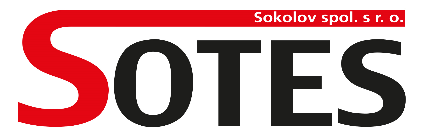                                                                       Chebská 1939, 356 01 Sokolov, IČ: 25248758, DIČ: CZ25248758                                          Příloha č. 2BTechnická specifikace předmětu veřejné zakázkyNadlimitní veřejná zakázka na dodávkyzadávané dle zákona č. 134/ 2016 Sb., o zadávání veřejných zakázek (dále také jen “zákon”) v otevřeném řízení dle ust. § 56 zákona. Název veřejné zakázky:„Pořízení 2 kusů vozidel na svoz odpadu o celkové hmotnosti do 18 tun a do 7 tun“Název, značka a typ nabízeného vozidla: …………………………………………………………………………….Uchazeč vyplní název výrobce, značku a typ vozidla a níže vyplní parametry dle skutečnosti, uvedením konkrétního parametru nabízeného vozidla, či ponecháním, nebo vymazáním (přeškrtnutím) ANO/NE. Vozidlo B - podvozek:* nehodící se škrtněte či vymažteNástavba + vyklápěč:* nehodící se škrtněte či vymažteUchazeči musí splnit všechny zde uvedené technické parametry. Nesplnění některého ze zde uvedených parametrů znamená vyřazení nabídky a vyloučení uchazeče ze zadávacího řízení.Když je požadavek zadavatele na technický parametr ANO a uchazeč uvede NE, bude nabídka pro nesplnění požadavku vyřazena. Když je požadavek zadavatele na technický parametr v určitém rozmezí či hodnotě (min. či max.) a uchazeč uvede nižší či vyšší hodnotu, než je hodnota stanovená, bude nabídka vyřazena. Níže podepsaná osoba, oprávněný zástupce uchazeče podávající nabídku na tuto veřejnou zakázku tímto četně prohlašuje, že všechny zde uváděné údaje jsou pravdivé a že je schopen vozidlo dle uvedených specifikací a za stanovených podmínek řádně dodat.PčPožadovaná hodnota parametruHodnota nabízeného stroje1Emisní norma Euro 6ANO/NE *2Celková hmotnost vozidla max. 7.000 kgANO/NE *3Převodovka – řazení manuálníANO/NE *4Maximání šířka vozidla vč nástavby 1900 mm…………… mm5Maximální výškavozidla vč. nástavby 2500 mm…………… mm6Maximální délka vozidla vč. nástavby 5000 mm…………… mm7Pohon kol 4x2ANO/NE *8Druh paliva - NMANO/NE *9Výkon motoru min. 110 kW…………… kW10KlimatizaceANO/NE *113 sedadla v kabiněANO/NE *12Gumové rohože na podlaze v kabiněANO/NE *13Odpružené sedadlo řidičeANO/NE *14El ovládané a vyhřívané zrcátkaANO/NE *15El ovládané oknaANO/NE *16Systém ABSANO/NE *17Centrální zamykáníANO/NE *18Mlhové světlometyANO/NE *19Zábrany proti podjetíANO/NE *20Posilovač řízeníANO/NE *21TachografANO/NE *22Barva zelená RAL 6024ANO/NE *PčPožadovaná hodnota parametruHodnota nabízeného stroje1Nástavba vyrobena z vysokopevnostní oceliANO/NE *2Síla plechu nástavby min 3 mm………….…. mm 3Lisovací poměr  min. 3:1…………….. 4Výsyp nástavby vyklopením za vozidlo – úhel 90°ANO/NE *5Dvě pístnice na zdvih nástabyANO/NE *6Univerzální vyklapěč na odpadové nádoby 110 l, 120 l, 240 l, 1100 lANO/NE *7Vyklapěč – nádoba pro výsyp košů v zadní části nástavbyANO/NE *8Nosnost min 2 tuny             ………….tun9Objem nástavby  min. 4,5 m3………….. m310Pracovní světloANO/NE *11Kamerový system na sledování prostoru za vozidlem s monitorem v kabiněANO/NE *12Držák na nářadí – lopata,  koštěANO/NE *13Minimální výsypná výška 1900 mm………….. mm14Pracovní tlak min 150 bar…………… bar15Možnost výsypu odpadu z nástavby z kabiny řidičeANO/NE *16Doby cyklu výsypu kontejneru max 30 sec………………. sec17Barva zelená RAL 6024ANO/NE *V………………… dne ……………………….    …………………………………………………………….  Jméno a podpis osoby oprávněné jednat za uchazeče 